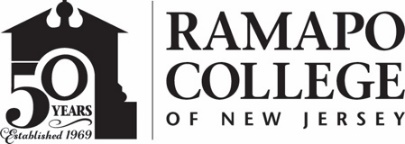 RAMAPO COLLEGE OF NEW JERSEYOffice of Marketing and CommunicationsPress ReleaseJanuary 17, 2020Contact: Angela Daidone		   	201-684-7477news@ramapo.eduRamapo College Launches Free Shuttle Service from Mahwah Campus to ParamusMAHWAH, N.J. – Ramapo College of New Jersey is launching a new shuttle bus service that will take students to and from its Mahwah campus with stops at the Westfield Garden State Plaza and Bergen Community College in Paramus, N.J. The first day of service is Tuesday, January 21, 2020 – also the first day of classes for students for the spring 2020 semester.The Ramapo Roadrunner Express will provide the first-ever direct public transit link in the College’s 50-year history. Service will provide a direct link to buses that travel to the Westfield Garden State Plaza from many areas, including Hackensack, Union City, Weehawken, Fort Lee, Paterson, Passaic, Clifton, Bloomfield, Rutherford and more (bus routes 709, 163, 770, 758)Launch ceremony and ribbon cutting is 11 a.m. at the Bradley Sports and Recreation Center on the Ramapo College campus. Scheduled to attend are Assemblyman Gordon Johnson (LD-37) and Bergen County Freeholder Director Mary Amoroso.“Ramapo College has long been the only New Jersey State public institution that is not serviced by public transit. The College’s initiation of this service will provide prospective students from Bergen, Passaic, Essex and Hudson counties with free daily access to Ramapo College from the Garden State Plaza,” Ramapo College President Peter P. Mercer said. “This new direct transit link to our campus is sure to enhance regional educational opportunities and be of mutual benefit to the State’s economy, the College, our staff, students and their families, who not only rely on mass transit but are entitled, as residents of New Jersey, to have reliable and affordable transportation access to all of its state colleges and universities,” Mercer added.A few facts:Service is freeShuttle will run round-trip five times dailyOperates Monday through Friday, leaving directly from the College’s Bradley CenterMedia wishing to attend may contact Angela Daidone, Public Relations Specialist at Ramapo College, at adaidon1@ramapo.edu or 201-684-7477.						###Ramapo College of New Jersey is the state’s premier public liberal arts college and is committed to academic excellence through interdisciplinary and experiential learning, and international and intercultural understanding. The College is ranked #1 among New Jersey public institutions by College Choice, and is recognized as a top college by U.S. News & World Report, Kiplinger’s, Princeton Review and Money magazine, among others. Ramapo College is also distinguished as a Career Development College of Distinction by CollegesofDistinction.com, boasts the best campus housing in New Jersey on Niche.com, and is designated a “Military Friendly College” in Victoria Media’s Guide to Military Friendly Schools.Established in 1969, Ramapo College offers bachelor’s degrees in the arts, business, data science, humanities, social sciences and the sciences, as well as in professional studies, which include business, education, nursing and social work. In addition, the College offers courses leading to teacher certification at the elementary and secondary levels, and offers graduate programs leading to master’s degrees in Accounting, Business Administration, Data Science, Educational Technology, Educational Leadership, Nursing, Social Work and Special Education. 